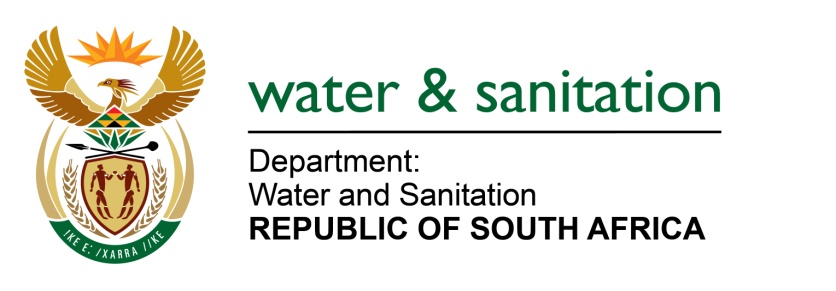 NATIONAL ASSEMBLYFOR WRITTEN REPLYQUESTION NO 897DATE OF PUBLICATION IN INTERNAL QUESTION PAPER:  11 APRIL 2016(INTERNAL QUESTION PAPER NO. 10)897.	Ms M S Khawula (EFF) to ask the Minister of Water and Sanitation:(1)	Has she earned any additional income from businesses, in particular businesses doing work for the Government, since her appointment as Minister; if so, (a) when, (b) how much did she earn, (c) from which businesses and (d) for what work;(2)	whether her (a) spouse, (b) children and (c) close family earned income from businesses, in particular businesses doing work for the Government, through her appointment as Minister; if so, in respect of each case, (i) when, (ii) how much did each earn, (iii) from which businesses and (iv) for what work?													NW1023E ---00O00---REPLY:			(1)	No, I have not earned any additional income from any businesses.	(2)	No, no members of my family have earned any additional income from any businesses doing business with government. ---00O00---